				Date: 25.08.2022Revised schedule of SEM II Programme Practical Exam It is hereby notified to all 2nd SEM programme students that ChemistryPractical exam will be held on 8th, 9th, 10th September, 2022 respective dates at 10.30am. All students must comesharply at 10:30am at departmental practical room with their ownadmit card copy, Lab-coat, Practical Notebook, spatula, dropper and Pt-wire.8thSeptember: Group A: Roll no.2311137-2141734 to 2311137-21417709thSeptember: Group B: Roll no.2311137-2141771 to 2311137-214182010th September: Group C: Roll no. 2311137-2141820 to 2311137-2141879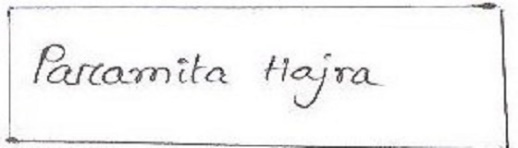 HODDepartment of Chemistry